Local Government 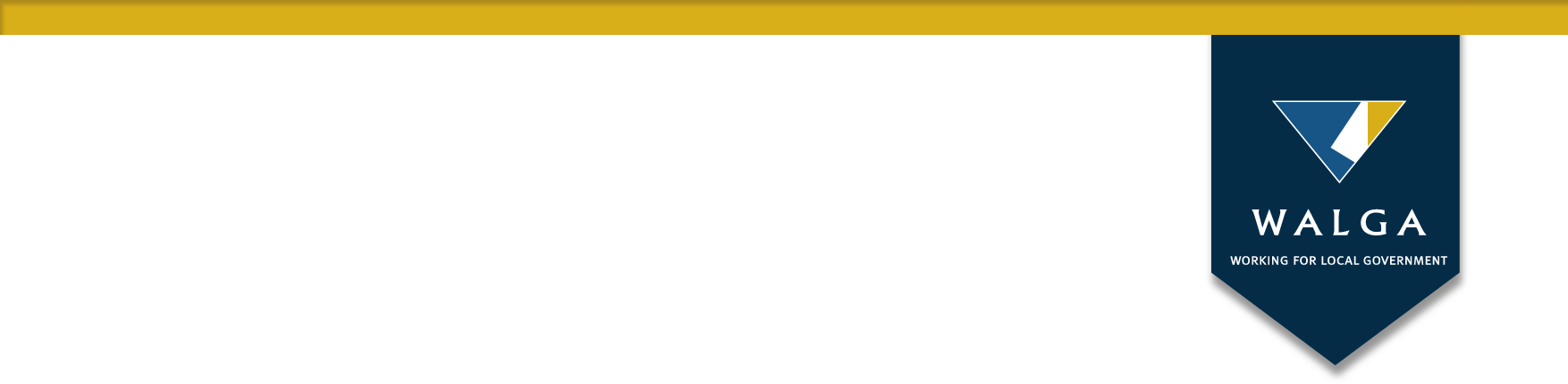 Wetland Algal Bloom Treatment

Please complete this form so that your project can be added to the New WAter Ways Wetland Algal Bloom Treatment interactive map.Local Government: Contact Officer:   Email: 
Please return completed forms to WALGA’s Biodiversity and Sustainability Project Officer, 
Melanie Davies – Mdavies@walga.asn.auTitle of projectAddress (project location for the interactive map)Type of wetland Natural                    ConstructedComments: Description of the wetland management issue e.g. seasonal wetland with low water levels over summer; high nutrient load in groundwater, etc.Treatment trialledName of treatment: Quantity used: Method of application: Is there any known scientific research supporting its effectiveness? Yes  No Attachment 1 - supporting documents – please attach this to the email.  Approximate cost of treatmentDate(s) of treatmentongoing or a one-off trialOutcome of treatmentVisual observations: Have water parameters specific to the treatment claims been measured before and after application?   Yes  NoComments: Photo - Beforevisual record of water quality before treatmentPhoto - Aftervisual record of water quality after  treatment